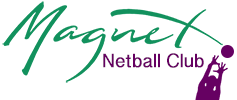 August 2023Dear All,Please find below some general information regarding training, matches, term fees and updates for you on the upcoming term.SQUADS
U12’s – BJNL TeamU13’s - South Region Team & BJNL TeamU14s – BJNL TeamU15’s – BJNL TeamU16’s – BJNL Team & MDNL TeamU19’s – MDNL Team
All teams will be used to develop and train all the girls at their appropriate level and facilitate their own development.  Your daughter may be asked to attend another age group’s training session on occasion, either for development or specific training, or if she has been asked to play for another squad. Girls may play across these squads, within the restrictions set by the leagues.  As a club, we strongly feel that the squads are not about age groups, but all about ability and commitment. If your daughter demonstrates the ability, commitment and desire to move upwards then we will support her growth and training needs. 
ENGAGEIn order to train or play for the club your daughter must have an ENGAGE NUMBER and set her Primary Club as MAGNETS and have paid for the 2023-24 season by the very latest 31st August 2023.Please follow this link to login into ENGAGE and pay for England Netball 2022/2023 Membership.https://engage.englandnetball.co.uk/CLUB MEMBERSHIPAnnual Club membership is set at £15 per player for the year.  This helps us cover costs such as bibs, medals, treats, courses, qualifications and other costs.TERM FEES 
All training will take place indoors, at Braywick Leisure Centre.Regular attendance at training is compulsory.  If your daughter cannot make her allocated session regularly, please speak to her coach and we will see if it is possible for her to attend another session.  Please be aware that we will not consider players for match selection if they are not attending training regularly. The fees for the Autumn Term have been set at £120. The Term Fee payment should not be received into the club account until after 1st September but by September 30th 2023.PLEASE PAY THESE FEES INTO THE CLUB ACCOUNT:  30-95-36  51581660  LLOYDS using your daughter’s name and year group as a reference. If you have financial circumstances which make it difficult for you to meet the term fees in full, please speak to your coach or to Sally Gray (Treasurer) in confidence.TRAINING
Details of training times, sessions and coaches are set out below.Training will commence on Tuesday 5th /Wednesday 6th September through to 12th/13th December 2023.  There will be a one-week break for the half term, so no training on 24th & 25th October 2023, unless your individual coach makes other arrangements for your year group. Last season, we noticed that more and more players were turning up to training without a ball. All players are expected to bring their kit bag with a ball, small first aid kit, water, snack, small towel etc.  It is simply not possible or practical for any of the coaches to arrive with 20 balls to training; please check that your daughter has an appropriate size 5 netball, and that she brings it with her!No phones should be used at training.  If girls need to film anything (or parents at matches) for school work, this must be checked in advance with the coaches.TEAMO
Please continue to update Teamo well in advance with your daughter’s availability for both training and matches.  For the older players particularly, please let coaches know well in advance about exams that may affect training / match availability, as this potentially takes out several players at a time.If you are changing availability within 48hrs of a match particularly, please ensure you message or call your coach directly to let her know.  As a member of the club, we expect players to make themselves available for matches as much as they can.
MATCH FEES
To keep these payments fair for all games, this is calculated and collected per match, and must be paid on the day, either in cash or by transfer to the coach.  Anyone with outstanding match fees must settle up before the term begins.BJNL Match Fees£1 flat fee (all players selected) + £2 per quarter played, eg Match selection + 2 quarters = £5
This covers court costs, umpires and league fees.South Region Match Fees£3 flat fee (all players selected) + £2 per quarter played, eg Match selection + 2 quarters = £7
This covers court costs, umpires and league fees.**Exception is MDNL – Flat fee of £5 for all playersPARENTS’ COMMITMENTThank you to all the parents, siblings, grandparents and everyone else who helped last season.  We simply cannot run the matches without your help and support.As a minimum, for all matches, we require parents to help with the following roles so please ensure that you make yourselves available to help when you can. If we don’t have enough volunteers, we will be assigning roles to parents on a rota basis to ensure we have enough assistance with matches:a scorera timera parent taking shooting statsa team manager to collect subs & complete match sheetsIf you would like to take on the role of Team Manager (or any other specific role) in your daughter’s squad, please chat to her coach.  This involves helping on match days with planning and arrangements, submitting & collating results, organising helpers etc.  KITYou will have received a message on your year group Whatsapp at the end of the summer term regarding ordering new kit. All girls are required to have, at a minimum, a club dress and club hoody. If you did not manage to make an order in June, please get in touch with Lucy (lucybavazzano@hotmail.com) who has a limited amount of kit in stock which is available to purchase. As well as new dresses, we have a small number of second hand dresses available to purchase. We are expecting the existing kit order to be delivered to us at the end of August and it will be distributed to individuals at our first indoor training session in September in readiness for the new season.
Black ‘nike pro’ type shorts should be worn under dresses.  Club tracky bottoms are optional, or plain black or navy bottoms may be worn.  Where base layers are needed, these must be black only. Players may wear their own training clothes to weekly training sessions but we kindly request that club kit for other sports is not worn to weekly training.TRAINERSThe start of term is the best time to check your daughter’s netball trainers.Please check the soles of her shoes:do they still have a clear and visible tread across the whole of the foot, especially the ball of the foot, which gets the most wear? If your daughter is playing outside, they will wear much quicker but the tread becomes even more important at this time of year as the ground starts to get slippery or wet.Check inside the shoes – have any of the sole or outer walls of the shoe worn away?Are there any tears in the shoe fabric?  And of course, are they the right size – you generally need to size up half to one size in a netball shoe.If the answer to any of these points is yes, you should be considering replacing her shoes.  Netball trainers are expensive, but they save ankle and knee injuries, and are really the only equipment you need to replace during the season.  Hawkinsport in Bourne End has a selection of shoes, or try Netball UK, Lovell Netball, Asics or even Amazon online.  
We appreciate that this is a lot of information to take on board, but please do contact your individual coaches if you need help or clarification on any of these points.Many thanks and we look forward to a very exciting season ahead!Kind regards,The Magnet Netball Club Lead Coaching TeamU12sTuesday 6.00-7.30pm
Marina, Bev & LaraU13s/U14s Wednesday 5.00-6.30pm
Richard, Sarah B, Bev & TracieU15sWednesday 6.30-8.00pm
Sarah B & BevU16s/U17sWednesday 6.30-8.00pm
Sarah H & AliU18s/U19sNo individual session running this season.